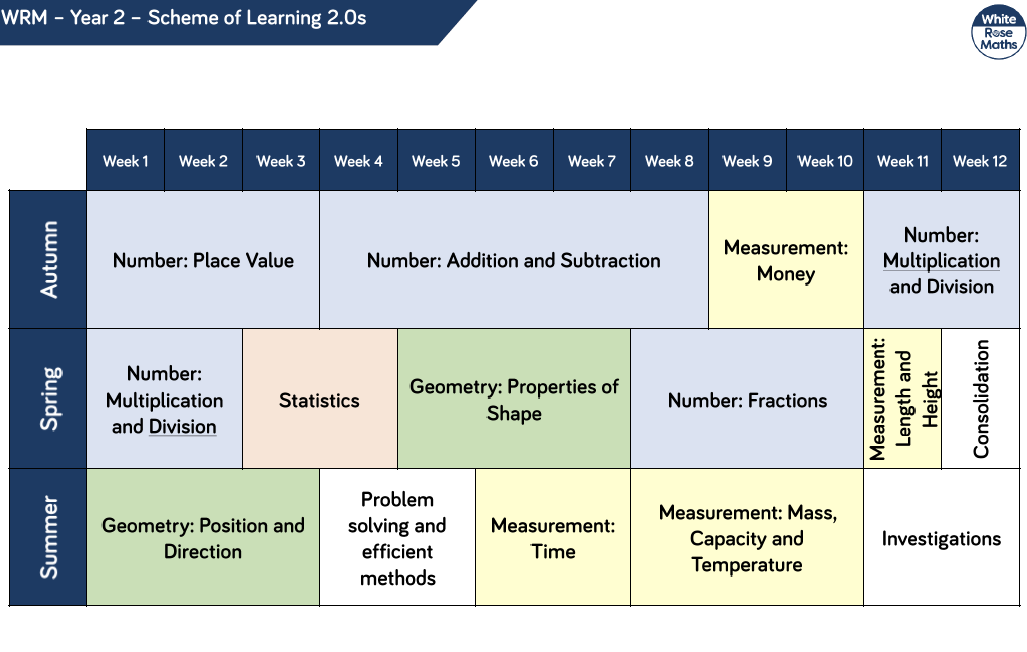 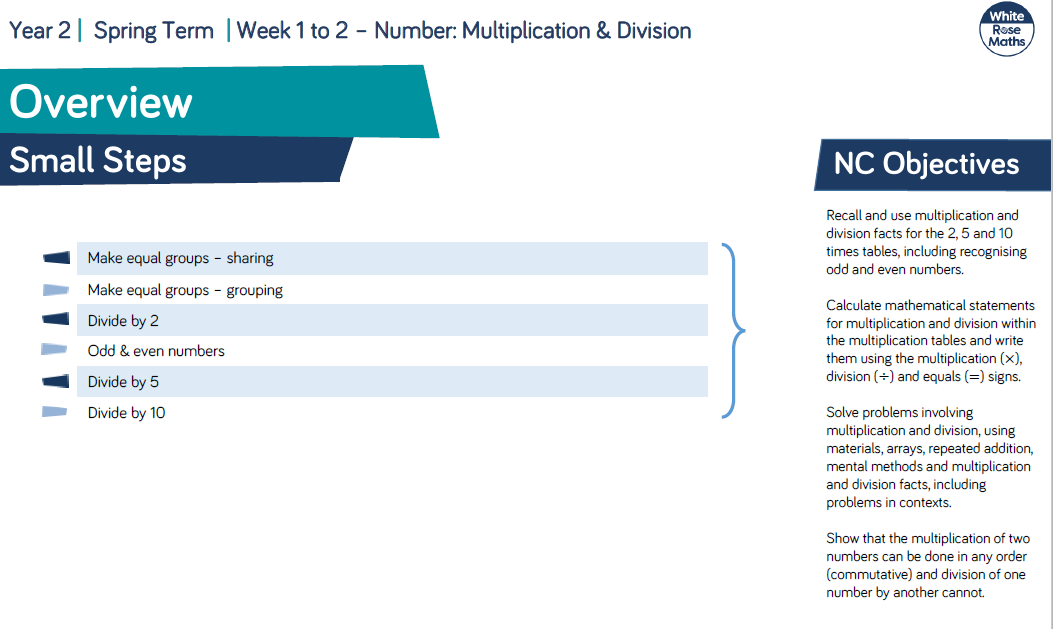 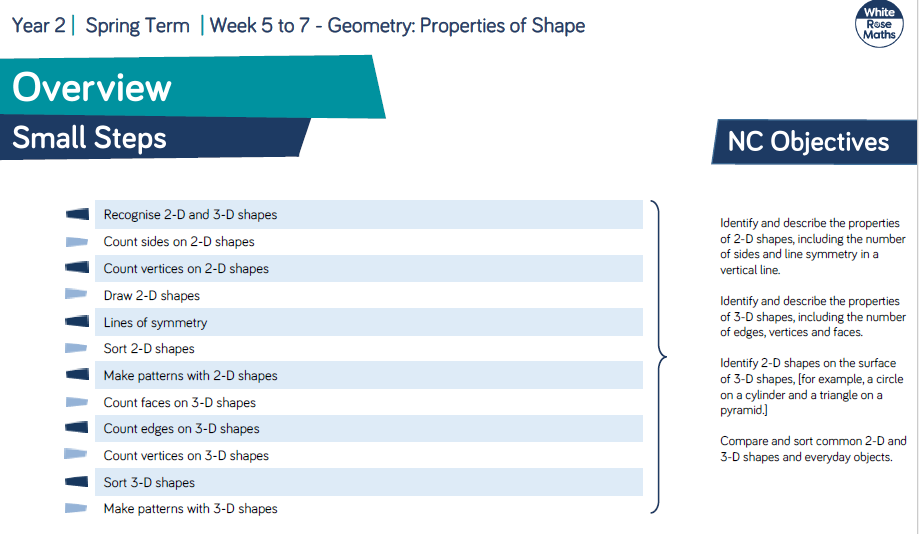 Weeks 3 to 4 – no small steps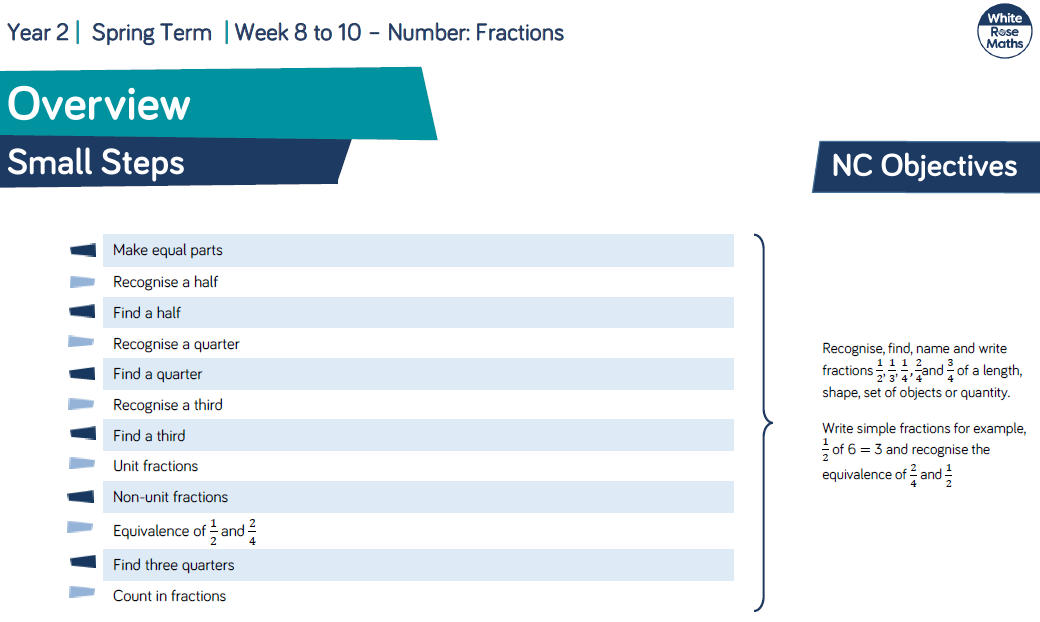 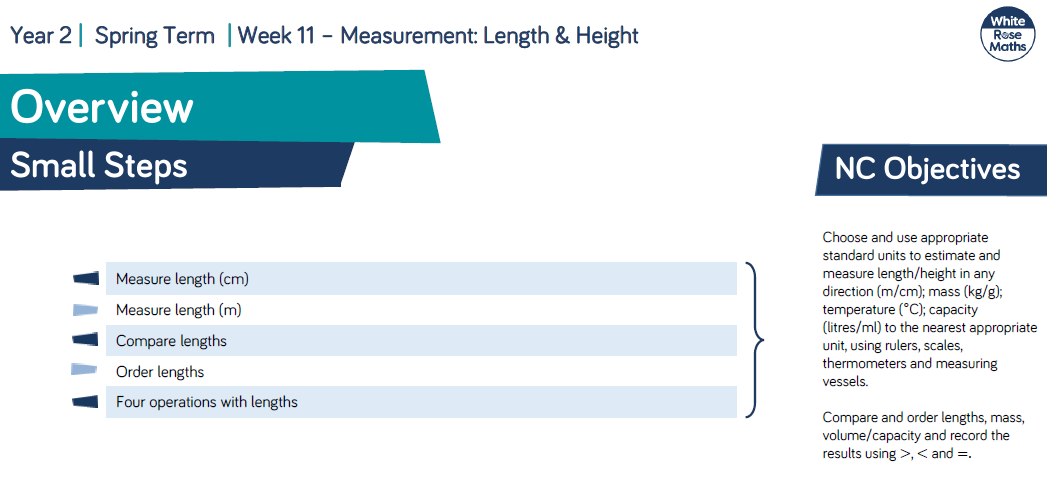 